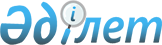 О снижении базовых ставок на земли промышленности (включая шахты, карьеры) и их санитарно-защитные, технические и иные зоны, расположенные в черте населенных пунктов, но за пределами селитебной территории
					
			Утративший силу
			
			
		
					Решение ХII сессии Каражалского городского маслихата Карагандинской области от 22 декабря 2008 года N 101. Зарегистрировано Управлением юстиции города Каражал Карагандинской области 04 февраля 2009 года N 8-5-63. Утратило силу в связи с истечением срока действия - (письмо аппарата Каражалского городского маслихата Карагандинской области от 22 апреля 2011 года № 1-24/70)      Сноска. Утратило силу в связи с истечением срока действия - (письмо аппарата Каражалского городского маслихата Карагандинской области от 22.04.2011 № 1-24/70).

      В соответствии с Законом Республики Казахстан от 23 января 2001 года "О местном государственном управлении в Республике Казахстан", Кодекса Республики Казахстан от 10 декабря 2008 года "О налогах и других обязательных платежах в бюджет" (Налоговый Кодекс), городской Маслихат РЕШИЛ:



      1. Снизить на 2009 год базовые ставки на 30 процентов на земли промышленности (включая шахты, карьеры) и их санитарно-защитные, технические и иные зоны, расположенные в черте населенных пунктов города Каражал, но за пределами селитебной территории.



      2. Контроль за исполнением данного решения возложить на председателя постоянной комиссии городского Маслихата по вопросам бюджета и экономики (Б. Мусин).



      3. Настоящее решение вводится в действие по истечению десяти календарных дней после дня его первого официального опубликования.      Председатель XII сессии                    Т. Касымов

      Секретарь городского

      Маслихата                                  Н. Кадирсизов
					© 2012. РГП на ПХВ «Институт законодательства и правовой информации Республики Казахстан» Министерства юстиции Республики Казахстан
				